Hudson River Maritime Museum Volunteer Application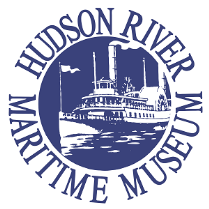 Name: ___________________________________________________Date:_________________Address: 														City: ____________________________________________   State: ______________   Zip: ______________Home #: ________________________Work #: ____________________ Cell #:_______________________Email: _____________________________________________ Birthday: 					I prefer to be contacted by (circle):   	Email 		Home 		Phone 	Cell PhoneCurrent Occupation: 												School or Employer: 												Education Background:Circle highest grade completed:  1   2   3   4   5   6   7   8   9   10   11   12   GED   BA/BS   MA   PhD
College 							Degree received 					Subject Major/Study:______________________________________________________________________Do you have reliable transportation: Yes _________  No 		Skills and Interests: Please list any specific skills or interests that could be of use to the volunteer program, such as technical skills, computer skills, historical knowledge, etc.______________________________________________________________________________________________________________________________________________________________________________________________________________________________________________________________________________Volunteer PositionsPlease check any positions that you are interested in. We encourage you to check more than one.Is there any volunteer task you are not comfortable doing (e.g. heavy lifting, public speaking, etc.)? ____________________________________________________________________________________ ____________________________________________________________________________________________________________________________________________________________________________________Availability: Please indicate the days of the week you would like to work. If you do not wish to work a regular weekly shift, please check the “on call” option and fill in the days of the week you would normally be available to come in. If you do so, we will contact you when we need additional help on those days.I would like a regular, weekly shift one or more of the above days. ______ I would like to be on call for the above days. ______
References: List two personal references other than family members:
Name: _______________________________________________ Phone: 					Relationship: 								Name: _______________________________________________ Phone: 					Relationship: 								In case of an emergency, please contact:Name: 							Relationship: 					Home Phone: 						Work Phone: 					Signature: ___________________________________________________Date: _______________________Parent/Guardian (if under 18): _________________________________ Date: _______________________Admissions ClerkDigitization VolunteerMuseum EducatorBoat School EducatorEvents VolunteerOther:MondayTuesdayWednesdayThursdayFridaySaturdaySundayMornings: 10:45 am to 2:00 pmAfternoons: 2:00 pm to 5:15 pmEvenings: after 5 pm